     
Hernaldo Zuñiga
Procuro olvidarte

Intro: (Arpegiado)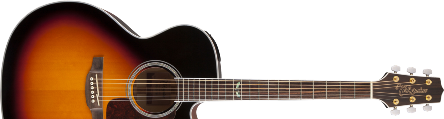    SIm, MIm, FA#, SImEstrofa 1: (Arpegiado)                                                       MIm   Procuro olvidarte, siguiendo la ruta de un pájaro herido              LA                                      RE   procuro alejarme, de aquellos lugares donde nos quisimos                 SOL                                       MIm   me enredo en amores, sin ganas ni fuerzas por ver si te olvido              FA#                                   SIm↓   y llega la noche y de nuevo comprendo que te necesito.Estrofa 2:               SIm                                    MIm   Procuro olvidarte, haciendo en el día mil cosas distintas               LA                                    RE   procuro olvidarte, pisando y contando las hojas caídas              SOL                                 MIm   procuro cansarme, llegar a la noche apenas sin vida                    FA#                                    SIm    y al ver nuestra casa tan sola y callada no sé lo que haría.Estribillo: (x2)                           MIm   Lo que haría porque estuvieras tú             FA#          SIm    MIm  FA#   porque siguieras tu conmigo.            SIm           MIm   Lo que haría por no sentirme así            FA#        SIm        por no vivir así perdido.Estrofa 1: (Arpegiado)                                                       MIm   Procuro olvidarte, siguiendo la ruta de un pájaro herido              LA                                      RE   procuro alejarme, de aquellos lugares donde nos quisimos                 SOL                                       MIm   me enredo en amores, sin ganas ni fuerzas por ver si te olvido              FA#                                   SIm↓   y llega la noche y de nuevo comprendo que te necesito.Estrofa 2:               SIm                                    MIm   Procuro olvidarte, haciendo en el día mil cosas distintas               LA                                    RE   procuro olvidarte, pisando y contando las hojas caídas              SOL                                 MIm   procuro cansarme, llegar a la noche apenas sin vida                    FA#                                    SIm    y al ver nuestra casa tan sola y callada no sé lo que haría.Estribillo: (x3)                           MIm   Lo que haría porque estuvieras tú             FA#          SIm    MIm  FA#   porque siguieras tu conmigo.            SIm           MIm   Lo que haría por no sentirme así            FA#        SIm        por no vivir así perdido.